新 书 推 荐中文书名：《神奇生活的12个关键：通往内心平和、丰富，以及人生目标的指南》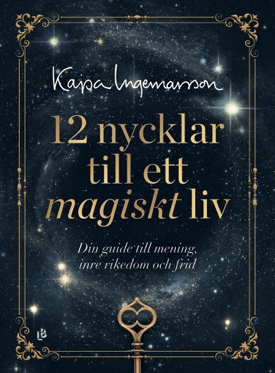 英文书名：12 KEYS TO A MAGICAL LIFE: The Wizard’s Guide to Inner Peace, Purpose and Prosperity 作    者：Kajsa Ingemarsson出 版 社：LB förlag代理公司：Enberg Agency/ANA/Conor页    数：224页出版时间：2023年11月代理地区：中国大陆、台湾审读资料：瑞典文全稿、英文全稿)类    型：女性励志英文全稿已交付内容简介：渴望挖掘存在的更深层次意义，对自己的潜力充满好奇，想要触碰人生中那些神奇的维度——这本书将提供鼓舞人心的切实帮助2021年，80%的瑞典人都读了至少一本书，这是自2010年以来最低的记录，就此看来，卡以撒·英格马森（Kajsa Ingemarsson)的名字在瑞典早已家喻户晓。作为瑞典最畅销的小说家之一，前间谍和外交人士，卡以撒·英格马森想要与读者分享的不仅仅是小说。在这本励志书中，读者可以了解到作者丰富的人生经历，并获得建议，学会如何创造一种神奇的生活，其中有着诸多有意义深厚的邂逅，也有内心深处的完美平静。这本书中有着十二把钥匙，带领读者踏上一段走向内心深处的旅程，学会照顾好自己，为静止腾出空间，并追随梦想。读者也将获得鼓励，接受巧合，接受事实，展现勇气，回馈世界。致我亲爱的读者：写这本书时，我的想法是能帮助你释放潜力。这本书将是一本自我认知的指南——我称之为“神奇生活”的基石。我真诚地希望这部作品能为你揭示新的道路，让你过上与生俱来的充实的生活，光彩照人真正享受和拥抱生活，你也能与他人分享你的奇迹和魔力。通过这种方式，一点一点，我们可以一起启发我们各自的世界。祝你一切顺利，阅读愉快。愿魔法即刻开始！卡以撒引言你的魔法生活巫师与他的魔法第一把钥匙：照顾好自己第二把钥匙：了解自己第三把钥匙：仔细听第四把钥匙：寻求平静第五把钥匙：活在当下第六把钥匙：接受一切第七把钥匙：拥抱巧合第八把钥匙：追随梦想第九把钥匙：注意言辞第十把钥匙：缔造和平第十一把钥匙：充电第十二把钥匙：回馈结论作者简介：卡以撒·英格马森(Kajsa Ingemarsson)在2002年发表了她的处女作，她随后的几部小说都在社会上获得了很高的赞誉并获得了巨大的成功，其中包括《过气新闻》(Små citroner gula)，《俄罗斯友人》(Den ryske vännen)和《命运之轮》(Lyckans hjul). 目前她是瑞典的顶级畅销小说家之一。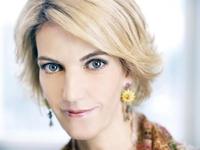 她的小说温暖人心又引人入胜。读者总能在Kajsa Ingemarsson的小说中找到我们这个时代的人物、背景和事件。她通过一种有趣、新颖、质朴的方式将它们呈现出来。她带领读者去发掘隐藏在事物背后的、被粉饰的和没有被说出来的东西。更为难得的是，她能够敏锐且不乏诙谐地指出一些细微的东西，使我们无惧于种种挫折与失败，从而继续前行。作为斯堪的纳维亚写作领域的领军人物之一，她是现代迷人新声，赋予我们这个时代深刻的智慧空间。她写作风格简单，容易理解，探讨当代问题，而且还能真正鼓舞那些对生活的最大问题快速解决方案和肤浅的答案不认同的人们。她的教诲不拘泥于任何宗教，而许多精神传统的回声把卡撒与促进变革的作家和思想家相比，把她比作埃克哈特·托尔（Eckhart Tolle），迪帕克·乔普拉（Deepak Chopra），卡罗琳·迈尔斯（Carolyne Myss），谢丽尔·理查森（Cheryl Richardson）和伊丽莎白·吉尔伯特（Elizabeth Gilbert）。她的《心灵之道》（Way of The Heart）获誉为“一个新世界”（A New Earth），“一门关于神迹和和与上帝对话的课程（A Course in Miracles and Conversations with God）”。   卡以撒把她的很多人生经历写入作品，慷慨地与读者分享。在进入写作领域之前，她一直在追求一个成功的小说家生涯，她的七部小说都是畅销书，已经被翻译成20多种语言出版发行。她也是一位深受敬重的演说家。在过去的几年里，她已成为一个发言人和新的秘密思想领域的主要鼓舞者。她给舞台带来了一种新的、充满力量的声音，这种声音激励和挑战读者寻找答案。她本人的经历也值得一书。受过反间谍培训、有外交和翻译的背景，就在政府菁英的大门向她敞开时，她却写起了小说。成为小说家之后，她青春靓丽的形象，富有磁性的声音频频出现在电视和电台上。卡以撒和丈夫、两个十几岁的女儿住在瑞典的斯德哥尔摩。作品表	2009：《都是漏水惹的祸》（Bara vanligt vatten）小说2007 –《命运之轮》The Wheel of Fortune (Lyckans hjul)，小说2006 –《卡莎的世界》Kajsa’s World (Kajsas värld),，人物传记2005 –《俄罗斯友人》The Russian Friend (Den ryske vännen),小说2004 –《过气新闻》(Små citroner gula),小说2003 –《就是这样的单纯》 (Inte enklare än så)小说2002 –《数到4》，On the Count of Four (På det fjärde ska det ske),小说 感谢您的阅读！请将反馈信息发至：版权负责人Email：Rights@nurnberg.com.cn安德鲁·纳伯格联合国际有限公司北京代表处北京市海淀区中关村大街甲59号中国人民大学文化大厦1705室, 邮编：100872电话：010-82504106, 传真：010-82504200公司网址：http://www.nurnberg.com.cn书目下载：http://www.nurnberg.com.cn/booklist_zh/list.aspx书讯浏览：http://www.nurnberg.com.cn/book/book.aspx视频推荐：http://www.nurnberg.com.cn/video/video.aspx豆瓣小站：http://site.douban.com/110577/新浪微博：安德鲁纳伯格公司的微博_微博 (weibo.com)微信订阅号：ANABJ2002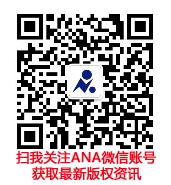 